Kontener KP15 odkryty przeznaczony do gromadzenia odpadów selektywnychWymiary wewnętrzne: 3700 mm x 2200 mm x 1900 mm (dł. x szer. x wys.) Hakowy system załadunku: 1200 mm, hak zaczepowy pręt Ø 30 mm, gat. St355Szkielet profil zamknięty: 100x50x3 mm St235Płozy ceownik UPN 160 mm  gat. St235JRRolki zewnętrzne Ø 159 L-150 gat. St355Rozstaw rolek: 1460 mm, rozstaw płóz: 1020 mmBlacha: podłoga ≠ 3 mm, ściany ≠ 3 mm  w gat. St235Ożebrowanie pionowe ceownik 80x50x3 mm, gat. St235 Wrota dwuskrzydłowe, na dwóch podwójnych zawiasach, każdy wyposażony w smarowniczkę zamykane lewa, prawa strona niezależnie lub uchylna klapaKolor wg podstawowej palety RAL, gr. Kontener obsługiwany przez urządzenia typu hakowe 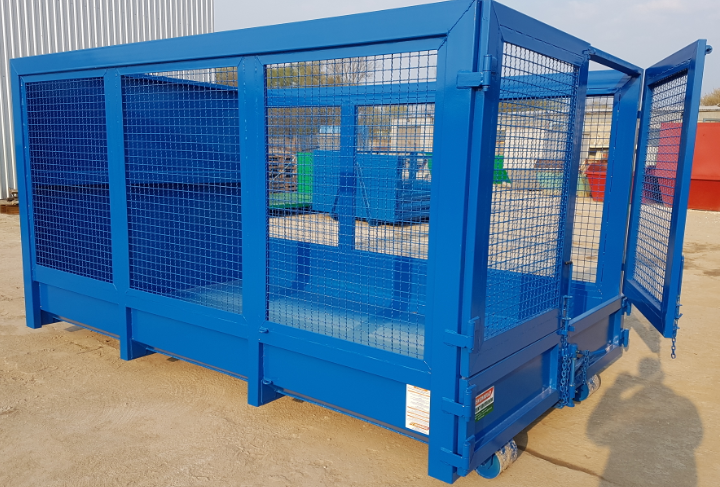 